РАБОЧАЯ ПРОГРАММА УЧЕБНОЙ ДИСЦИПЛИНЫПравовое обеспечение профессиональной деятельности 2020Рабочая программа общеобразовательной учебной дисциплины предназначена для изучения в профессиональных образовательных организациях СПО, реализующих образовательную программу среднего общего образования в пределах освоения программы подготовки квалифицированных рабочих, служащих и специалистов среднего звена (ППССЗ и ППКРС СПО) на базе основного общего образования при подготовке квалифицированных рабочих, служащих и специалистов среднего звена. Рабочая программа разработана на основе требований ФГОС среднего общего образования, предъявляемых к структуре, содержанию и результатам освоения учебной дисциплины, в соответствии с Рекомендациями по организации получения среднего общего образования в пределах освоения образовательных программ среднего профессионального образования на базе основного общего образования с учетом требований федеральных государственных образовательных стандартов и получаемой профессии или специальности среднего профессионального образования (письмо Департамента государственной политики в сфере подготовки рабочих кадров и ДПО Минобрнауки России от 17.03.2015 № 06-259), с учетом Примерной основной образовательной программы среднего общего образования, одобренной решением федерального учебно-методического объединения по общему образованию (протокол от 28 июня 2016 г. № 2/16-з).Организация-разработчик: государственное автономное учреждение Калининградской области профессиональная образовательная организация «Колледж предпринимательства»Разработчики:Никитин С.С. - ГАУ КО «Колледж предпринимательства», преподавательНазарова К.А. - ГАУ КО «Колледж предпринимательства», преподавательРабочая программа учебной дисциплины рассмотрена на заседании отделения общеобразовательных дисциплин Протокол № 1 от 31.08.2020 г.СОДЕРЖАНИЕ1. ПАСПОРТ РАБОЧЕЙ ПРОГРАММЫ УЧЕБНОЙ ДИСЦИПЛИНЫПравовое обеспечение профессиональной деятельности 1.1. Область применения программыРабочая программа учебной дисциплины является частью программ подготовки квалифицированных рабочих, служащих и специалистов среднего звена, обучающихся на базе основного общего образования, разработанных в соответствии с Рекомендациями Министерства образования и науки РФ по организации получения среднего общего образования в пределах освоения образовательных программ среднего профессионального образования на базе основного общего образования с учетом требований федеральных государственных образовательных стандартов и получаемой профессии или специальности среднего профессионального образования для использования в работе профессиональных образовательных организаций (письмо Департамента государственной политики в сфере подготовки рабочих кадров от 17 марта 2015 г. N 06-259)1.2. Место дисциплины в структуре программы подготовки квалифицированных рабочих, служащих и специалистов среднего звена: Учебная дисциплина Правовое обеспечение профессиональной деятельности является учебным предметом из обязательной предметной области Естественные науки ФГОС среднего общего образования. В профессиональной образовательной организации, учебная дисциплина Правовое обеспечение профессиональной деятельности изучается в Общепрофессиональном цикле учебного плана ППКРС и ППССЗ на базе основного общего образования с получением среднего общего образования.В учебном плане ППКРС и ППССЗ учебная дисциплина Правовое обеспечение профессиональной деятельности входит в состав учебных дисциплин общепрофессионального цикла, формируемых из обязательных предметных областей ФГОС среднего общего образования, для профессий и специальностей СПО.1.3. Цели и задачи учебной дисциплины – требования к результатам освоения учебной дисциплины: Освоение содержания учебной дисциплины Правовое обеспечение профессиональной деятельности обеспечивает достижение обучающимися следующих результатов:личностных:сформированность мировоззрения, соответствующего современному уровню развития общественной науки и практики, основанного на диалоге культур, а также различных форм общественного сознания, осознание своего места в поликультурном мире;российская гражданская идентичность, патриотизм, уважение к своему народу, чувство ответственности перед Родиной, уважение государственных символов (герба, флага, гимна);гражданская позиция в качестве активного и ответственного члена российского общества, осознающего свои конституционные права и обязанности, уважающего закон и правопорядок, обладающего чувством собственного достоинства, осознано принимающего традиционные национальные и общечеловеческие, гуманистические и демократические ценности;толерантное сознание и поведение в поликультурном мире, готовность и способность вести диалог с другими людьми, достигать в нём взаимопонимания, учитывая позиции всех участников, находить общие цели и сотрудничать для их достижения; эффективно разрешать конфликты;готовность и способность к саморазвитию и самовоспитанию в соответствии с общечеловеческими ценностями и идеалами гражданского общества, к самостоятельной, творческой и ответственной деятельности; сознательное отношение к непрерывному образованию как условию успешной профессиональной и общественной деятельности; осознанное отношение к профессиональной деятельности как возможности участия в решении личных, общественных, государственных, общенациональных проблем;ответственное отношение к созданию семьи на основе осознанного принятия ценностей семейной жизни;метапредметных:умение самостоятельно определять цели деятельности и составлять планы деятельности; самостоятельно осуществлять, контролировать и корректировать деятельность; использовать все возможные ресурсы для достижения поставленных целей и реализации планов деятельности; выбирать успешные стратегии в различных ситуациях;владение навыками познавательной, учебно-исследовательской и проектной деятельности в сфере общественных наук, навыками разрешения проблем; способность и готовность к самостоятельному поиску методов решения практических задач, применению различных методов познания;готовность и способность к самостоятельной информационно-познавательной деятельности, включая умение ориентироваться в различных источниках социально-правовой и экономической информации, критически оценивать и интерпретировать информацию, получаемую из различных источников;умение использовать средства информационных и коммуникационных технологий в решении когнитивных и организационных задач с соблюдением требований эрготехники, техники безопасности, гигиены, ресурсосбережения, правовых и этических норм, норм информационной безопасности;предметных:сформулировать знаний об обществе как целостной развивающийся системе в единстве и взаимодействии его основных сфер и институтов;владение базовым понятийным аппаратом социальных наук;владение умениями выявлять причинно-следственные функциональные, иерархические и другие связи социальных объектов и процессов;сформулировать представлений об основных тенденциях и возможных перспективах развития мирового сообщества в глобальном мире;сформированность представлений о методах познания социальных явлений и процессов;владение умениями географического анализа и интерпретации разнообразной информации;владение умениями применять полученные знания в повседневной жизни, прогнозировать последствия принимаемых решений;сформированность навыков оценивания социальной информации, умений поиска информации в источниках различного типа для реконструкции недостающих звеньев с целью объяснения и оценки разнообразных явлений и процессов общественного развития.В результате освоения учебной дисциплины обучающийся должен:уметь:Использовать нормативные правовые акты в профессиональной деятельности. Защищать свои права в соответствии с гражданским, гражданским процессуальным и трудовым законодательством. Анализировать и оценивать результаты и последствия деятельности (бездействия) с правовой точки зрения. Находить и использовать необходимую экономическую информациюзнать:Основные положения Конституции Российской Федерации. Права и свободы человека и гражданина, механизмы их реализации. Понятие правового регулирования в сфере профессиональной деятельности. Законодательные, иные нормативные правовые акты, другие документы, регулирующие правоотношения в процессе профессиональной деятельности. Организационно-правовые формы юридических лиц. Правовое положение субъектов предпринимательской деятельности. Права и обязанности работников в сфере профессиональной деятельности. Порядок заключения трудового договора и основания для его прекращения. Правила оплаты труда. Роль 	государственного регулирования в обеспечении занятости населения. Право социальной защиты граждан. Понятие дисциплинарной и материальной ответственности работника. Виды 	административных правонарушений и административной ответственности. Нормы защиты нарушенных прав и судебный порядок разрешения споров.1.4. Рекомендуемое количество часов на освоение программы дисциплины:максимальной учебной нагрузки обучающегося 56 часов, в том числе:обязательной аудиторной учебной нагрузки обучающегося 56 часов;2. СТРУКТУРА И СОДЕРЖАНИЕ УЧЕБНОЙ ДИСЦИПЛИНЫ2.1. Объем учебной дисциплины и виды учебной работы2.2.  Содержание учебной дисциплины 3. УСЛОВИЯ РЕАЛИЗАЦИИ РАБОЧЕЙ ПРОГРАММЫ УЧЕБНОЙ ДИСЦИПЛИНЫ3.1. Требования к минимальному материально-техническому обеспечениюРеализация программы дисциплины требует наличия учебного кабинета истории и обществознания, экономических дисциплин.Оборудование учебного кабинета:- 30 посадочных мест (по количеству обучающихся);- рабочее место преподавателя.Технические средства обучения:- компьютер с лицензионным программным обеспечением.3.2. Информационное обеспечение обученияПеречень рекомендуемых учебных изданий, Интернет-ресурсов, дополнительной литературы Основные источники: Румынина В.В. Правовое обеспечение профессиональной деятельности. - М.: Академия, 2016.- 224 с. Важенин А. Г.  Обществознание для профессий и специальностей технического, естественнонаучного, гуманитарного профилей: Практикум.-М.,2017.Конституция РФ 1993 г. (Последняя редакция).Лобезникова А.Ю.; Рутковская Е.Л.; Королькова Е.С. ЕГЭ 2018. Обществознание. Типовые тестовые задания. – М; 2018.Для преподавателей:Конституция Российской Федерации 1993 г. (последняя редакция).Водный кодекс РФ (введен в действие Федеральным законом от 03.06.2006 № 74-ФЗ) // СЗ РФ. — 2006. — № 23. — Ст. 2381.Гражданский кодекс РФ. Ч. 1 (введен в действие Федеральным законом от 30.11.1994 № 51-ФЗ) // СЗ РФ. — 1994. — № 32. — Ст. 3301.Гражданский кодекс РФ. Ч. 2 (введен в действие Федеральным законом от 26.01.1996 № 14-ФЗ) // СЗ РФ. — 1996. — № 5. — Ст. 410.Гражданский кодекс РФ. Ч. 3 (введен в действие Федеральным законом от 26.11.2001 № 46-ФЗ) // СЗ РФ. — 2001. — № 49. — Ст. 4552.Гражданский кодекс РФ. Ч. 4 (введен в действие Федеральным законом от 18.12.2006 № 230-ФЗ) // СЗ РФ. — 2006. — № 52 (ч. I). — Ст. 5496.Земельный кодекс РФ (введен в действие Федеральным законом от 25.10.2001 № 136-ФЗ) // СЗ РФ. — 2001. — № 44. — Ст. 4147.Кодекс РФ об административных правонарушениях (введен в действие Федеральным законом от 30.12.2001 № 195-ФЗ) // СЗ РФ. — 2002. — № 1 (Ч. I). — Ст. 1.Трудовой кодекс РФ (введен в действие Федеральным законом от 30.12.2001 № 197-ФЗ) // СЗ РФ. — 2002. — № 1 (Ч. I). — Ст. 3.Уголовный кодекс РФ (введен в действие Федеральным законом от 13.06.1996 № 63-ФЗ) // СЗ РФ. — 1996. — № 25. — Ст. 2954.Закон РФ от 07.02.1992 № 2300-1 «О защите прав потребителей» // СЗ РФ. — 1992. — № 15. — Ст. 766.Закон РФ от 19.04.1991 № 1032-1 «О занятости населения в Российской Федерации» // Ведомости Съезда народных депутатов РФ и ВС РФ. — 1991. — № 18. — Ст. 566.Закон РФ от 31.05.2002 № 62-ФЗ «О гражданстве Российской Федерации» // СЗ РФ. — 2002.Закон РФ от 21.02.1992 № 2395-1 «О недрах» (с изм. и доп.) // СЗ РФ. — 1995. — № 10. — Ст. 823.Закон РФ от 11.02.1993 № 4462-1 «О Нотариате» (с изм. и доп.) // СЗ РФ. — 1993.Федеральный закон от 31.05.2002 г. № 63-ФЗ «Об адвокатской деятельности и адвокатуре в Российской Федерации» // СЗ РФ. — 2002.Федеральный закон от 29.12.2012 № 273-ФЗ «Об образовании в Российской Федерации» // СЗ РФ. — 2012.Федеральный закон от 30.03.1999 № 52-ФЗ «О санитарно-эпидемиологическом благополучии населения» // СЗ РФ. — 1999. — № 14. — Ст. 1650.Федеральный закон от 10.01.2002 № 7-ФЗ «Об охране окружающей среды» // СЗ РФ. — 2002. — № 2. — Ст. 133.Федеральный закон от 24.04.1995 № 52-ФЗ «О животном мире» // Российская газета. — 1995. — 4 мая.Федеральный закон от 04.05.1999 № 96-ФЗ «Об охране атмосферного воздуха» // СЗ РФ. — 1999. — № 18. — Ст. 2222.Указ Президента РФ от 16.05.1996 № 724 «О поэтапном сокращении применения смертной казни в связи с вхождением России в Совет Европы» // Российские вести. — 1996. — 18 мая.Указ Президента РФ от 07.05.2012 № 596 «О долгосрочной государственной экономической политике» // Российская газета. — 2012. — 9 мая.Приказ Министерства образования и науки РФ от 17.05.2012 № 413 «Об утверждении федерального государственного образовательного стандарта среднего (полного) общего образования» (зарегистрирован в Минюсте РФ 07.06.2012 № 24480).Приказ Минобрнауки России от 29.12.2014 № 1645 «О внесении изменений в Приказ Министерства образования и науки Российской Федерации от 17.05.2012 № 413 “Об утверждении федерального государственного образовательного стандарта среднего (полного) общего образования”».Письмо Департамента государственной политики в сфере подготовки рабочих кадров и ДПО Министерства образования и наука РФ от 17.03.2015 № 06-259 «Рекомендации по организации получения среднего общего образования в пределах освоения образовательных программ среднего профессионального образования на базе основного общего образования с учетом требований федеральных государственных образовательных стандартов и получаемой профессии или специальности среднего профессионального образования».Готовимся к Единому государственному экзамену. Обществоведение. — М., 2019.Единый государственный экзамен. Контрольные измерительные материалы. Обществознание. — М., 2019.Учебно-тренировочные материалы для сдачи ЕГЭ. — М., 2019.Интернет-ресурсы:www.openclass.ru (Открытый класс: сетевые образовательные сообщества).www.school-collection.edu.ru (Единая коллекция цифровых образовательных ресурсов).www.festival.1september.ru (Фестиваль педагогических идей «Открытый урок»).www.base.garant.ru («ГАРАНТ» — информационно-правовой портал).www.istrodina.com (Российский исторический иллюстрированный журнал «Родина»).Нормативные правовые актыКонституция Российской Федерации. Принята на референдуме 12 декабря 1993 г. – М., 2005.Гражданский кодекс Российской Федерации (часть вторая) от 26 января 1996 г. № 14 (в ред. от 24.07.2007 № 218-ФЗ) // СЗ РФ. – 1996. – № 5.   – Ст. 410.Гражданский кодекс Российской Федерации (часть третья). Раздел V «Наследственное право» от 26 ноября 2001. № 146-ФЗ от 03.06.2006 № 73-ФЗ, с изм., внесенными Федеральным законом от 29.12.2006 № 258-ФЗ) // СЗ РФ. – 2001. – № 49. – Ст. 4552.Гражданский кодекс Российской Федерации (часть четвертая) 18.12.2006 № 231-ФЗ СЗ РФ , 25.12.2006, № 52 (1 ч.), ст. 5496.Гражданский процессуальный кодекс Российской Федерации от 14 ноября 2002 № 138-ФЗ (в ред. от 24.07.2007 № 214-ФЗ) // СЗ РФ. – 2002.    – № 46. – Ст. 4532.Кодекс РФ об административных правонарушениях от 30 декабря 2001 № 195 (в ред. от 24.07.2007 № 218-ФЗ) // СЗ РФ. – 2002. – № 1. – Ст. 1.Трудовой кодекс Российской Федерации от 30 декабря 2001. № 197-ФЗ // СЗ РФ. – 2002. – № 1. – Ч. 1. – Ст. 3.Уголовно-процессуальный кодекс Российской Федерации от 18 декабря 2001 г. № 174-ФЗ (в ред. от 24.07.2007 № 214-ФЗ) // СЗ РФ. – 2001. – № 52. – Ч.1. – Ст. 4921.Закон Российской Федерации «Об образовании» 10 июля 1992 . № 3266-1 (в ред. ФЗ от 21.07.2007 № 194-ФЗ) / СЗ РФ. – 1996. – № 3. – Ст. Федеральный закон «О высшем и послевузовском профессиональном образовании» от 22 августа 1996 г. № 125-Ф (в ред. ФЗ от 13.07.2007 № 131-ФЗ) // СЗ РФ РФ. – 1996. – № 35. – Ст. 4135.Федеральный закон от 24 июля 1998 г. № 124-ФЗ «Об основных гарантиях прав ребенка в Российской Федерации» (в ред. ФЗ от 30.06.2007 № 120-ФЗ)) // СЗ РФ. – 1998. – № 31. – Ст. 3802.Федеральный закон от 24 июня 1999 года № 120-ФЗ «Об основах системы профилактики безнадзорности и правонарушений несовершеннолетних» (в ред. от 24.07.2007 № 214-ФЗ) // СЗ РФ. – 1999. – № 26. – Ст. 3177.Закон Российской Федерации «О защите прав потребителей» от 9 января 1996 г. № 2 –ФЗ (в ред. от 25.11.2006 № 193-ФЗ) // СЗ РФ. – 1996. – № 3. – Ст. 140.Федеральный закон «О выборах Президента Российской Федерации» от 10 января 2003 г. № 19-ФЗ (вред. ФЗ от 24.07.2007 № 214-ФЗ) // СЗ РФ. – 2003. – № 2. – Ст. 171.4. КОНТРОЛЬ И ОЦЕНКА РЕЗУЛЬТАТОВ ОСВОЕНИЯ УЧЕБНОЙ ДИСЦИПЛИНЫКонтроль и оценка результатов освоения учебной дисциплины осуществляется преподавателем в процессе проведения практических занятий, тестирования, а также выполнения обучающимися индивидуальных заданий, проектов, исследований.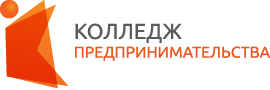 государственное автономное учреждение  Калининградской области профессиональная образовательная оганизация  «КОЛЛЕДЖ ПРЕДПРИНИМАТЕЛЬСТВА»стр.ПАСПОРТ РАБОЧЕЙ ПРОГРАММЫ УЧЕБНОЙ ДИСЦИПЛИНЫ4СТРУКТУРА И СОДЕРЖАНИЕ УЧЕБНОЙ ДИСЦИПЛИНЫ8УСЛОВИЯ РЕАЛИЗАЦИИ РАБОЧЕЙ ПРОГРАММЫ УЧЕБНОЙ ДИСЦИПЛИНЫ11КОНТРОЛЬ И ОЦЕНКА РЕЗУЛЬТАТОВ ОСВОЕНИЯ УЧЕБНОЙ ДИСЦИПЛИНЫ15Вид учебной работыОбъем часовМаксимальная учебная нагрузка (всего)56Обязательная аудиторная учебная нагрузка (всего) 56в том числе:        теоретическое обучение28        практические занятия28Итоговая аттестация в форме дифференцированного зачетаИтоговая аттестация в форме дифференцированного зачетаНаименование разделов и темСодержание учебного материала, лабораторные работы и практические занятия, самостоятельная работа обучающихсяСодержание учебного материала, лабораторные работы и практические занятия, самостоятельная работа обучающихсяОбъем часовУровень освоения12234Раздел 1.Введение в предмет «Правовое обеспечение профессиональной деятельности» Введение в предмет «Правовое обеспечение профессиональной деятельности» 28ВведениеОбществознание в системе гуманитарных наукОбществознание в системе гуманитарных наук22Тема 1.1 Правовое регулирование экономических отношений на примере предпринимательской деятельностиСодержание учебного материалаСодержание учебного материала4Тема 1.1 Правовое регулирование экономических отношений на примере предпринимательской деятельности1Понятие и признаки субъектов предпринимательской деятельности. Виды субъектов предпринимательского права. Формы собственности в РФ41Тема 1.1 Правовое регулирование экономических отношений на примере предпринимательской деятельности2Правовой статус индивидуального предпринимателя. Государственная регистрация Гражданская правоспособность и дееспособность.41Тема 1.1 Правовое регулирование экономических отношений на примере предпринимательской деятельности3Понятие юридического лица, его признаки. Учредительные документы юридического лица. Организационно-правовые формы юридических лиц их классификация.41Тема 1.1 Правовое регулирование экономических отношений на примере предпринимательской деятельности4Понятие и виды экономических споров. Иск.Тема 1.1 Правовое регулирование экономических отношений на примере предпринимательской деятельностиПрактические занятия- Составление таблицы «Формы собственности в РФ»- Работа с таблицей «Формы собственности в РФ»- Решение тестовых заданий по теме «Организационно-правовые формы юридических лиц»Практические занятия- Составление таблицы «Формы собственности в РФ»- Работа с таблицей «Формы собственности в РФ»- Решение тестовых заданий по теме «Организационно-правовые формы юридических лиц»8Тема 1.2.Трудовые правоотношенияСодержание учебного материалаСодержание учебного материала14Тема 1.2.Трудовые правоотношения1Общая характеристика законодательства РФ, о трудоустройстве и занятости населения..82Тема 1.2.Трудовые правоотношения2Понятие трудового договора, его значение.82Тема 1.2.Трудовые правоотношения3Понятие рабочего времени, его виды. Время отдыха. 82Тема 1.2.Трудовые правоотношения4Понятие и условия выплаты заработной платы.82Тема 1.2.Трудовые правоотношения5Государственные органы занятости населения, их права и обязанности82Тема 1.2.Трудовые правоотношения6Виды отпусков и порядок их предоставления.82Тема 1.2.Трудовые правоотношения7Нормативные документы, регулирующие трудовую деятельность в РФ82Тема 1.2.Трудовые правоотношенияПрактические занятия- Заполнение заявления о приёме на работу- Заполнение трудового договора- Заполнение заявлений на отпуск, отгул, внеурочную работу- Заполнение документов в центр занятостиПрактические занятия- Заполнение заявления о приёме на работу- Заполнение трудового договора- Заполнение заявлений на отпуск, отгул, внеурочную работу- Заполнение документов в центр занятости6Раздел 2. Правовые режимы информацииРаздел 2. Правовые режимы информацииРаздел 2. Правовые режимы информации26Тема 2.1. Правовые режимы информацииСодержание учебного материалаСодержание учебного материала14Тема 2.1. Правовые режимы информации1Информационное право, как отрасль права. Понятие правового режима информации и его разновидности.82Тема 2.1. Правовые режимы информации2Режим государственной и служебной тайны. Защита персональных данных. Понятие коммерческой тайны.83Тема 2.1. Правовые режимы информации3Понятие и система телекоммуникационного права. Субъекты телекоммуникационного права. Правовая характеристика информационно-телекоммуникационных сетей.  82Тема 2.1. Правовые режимы информации4Понятие и виды информационных ресурсов. Правовой режим баз данных.Тема 2.1. Правовые режимы информации5Правовое регулирование деятельности СМИ. Понятие информационной безопасностиТема 2.1. Правовые режимы информацииПрактические занятия- Защита персональных данных.- Знакомство с защитой информации в социальных сетях.- Знакомство с защитой информации в СМИ.Практические занятия- Защита персональных данных.- Знакомство с защитой информации в социальных сетях.- Знакомство с защитой информации в СМИ.6Тема 2.2. Административные правонарушения и административная ответственностьСодержание учебного материалаСодержание учебного материала12Тема 2.2. Административные правонарушения и административная ответственность1Понятие административной ответственности, ее цели, функции и признаки. 6Тема 2.2. Административные правонарушения и административная ответственность2Понятие и виды административных правонарушений.63Тема 2.2. Административные правонарушения и административная ответственность3Основания административной ответственности.63Тема 2.2. Административные правонарушения и административная ответственность4Понятие и виды административных наказаний.  62Тема 2.2. Административные правонарушения и административная ответственностьПрактические занятия- Игра «Административные правонарушения».- Заполнение таблицы «Административные правонарушения».Практические занятия- Игра «Административные правонарушения».- Заполнение таблицы «Административные правонарушения».6Дифференцированный зачет Дифференцированный зачет Дифференцированный зачет 2Всего:Всего:Всего:56Результаты обучения(освоенные умения, усвоенные знания)Формы и методы контроля и оценки результатов обученияЗнания:Основные положения Конституции Российской Федерации. Права и свободы человека и гражданина, механизмы их реализации. Понятие правового регулирования в сфере профессиональной деятельности. Законодательные, иные нормативные правовые акты, другие документы, регулирующие правоотношения в процессе профессиональной деятельности. Организационно-правовые формы юридических лиц. Правовое положение субъектов предпринимательской деятельности.Оценка в рамках текущего контроля результатов выполнения индивидуальных контрольных заданий, результатов выполнения практических работ, устный индивидуальный опрос. Письменный опрос в форме тестирования Умения:экспертная оценка в рамках текущего контроля и на практических занятиях;оценка результатов выполнения практических работ; оценка результатов решения задачэкспертная оценка результатов решения задач с использованием специализированных программных продуктовоценка результатов выполнения и защиты рефератов (компьютерных презентаций)экспертная оценка выполнения индивидуальных домашних заданийхарактеризовать основные социальные объекты, выделяя их существенные признаки, закономерности развития;анализировать актуальную информацию о социальных объектах, выявляя их общие черты и различия; устанавливать соответствия между существенными чертами и признаками изученных социальных явлений и обществоведческими терминами и понятиями;объяснять причинно-следственные и функциональные связи изученных социальных объектов (включая взаимодействия человека и общества, важнейших социальных институтов, общества и природной среды, общества и культуры, взаимосвязи подсистем и элементов общества);осуществлять поиск социальной информации, представленной в различных знаковых системах (текст, схема, таблица, диаграмма, аудиовизуальный ряд); извлекать из неадаптированных оригинальных текстов (правовых, научно-популярных, публицистических и др.) знания по заданным темам; систематизировать, анализировать и обобщать неупорядоченную социальную информацию; различать в ней факты и мнения, аргументы и выводы;оценивать действия субъектов социальной жизни, включая личность, группы, организации, с точки зрения социальных норм, экономической рациональности;формулировать на основе приобретенных обществоведческих знаний собственные суждения и аргументы по определенным проблемам;подготавливать устное выступление, творческую работу по социальной проблематике;применять социально-экономические и гуманитарные знания в процессе решения познавательных задач по актуальным социальным проблемамэкспертная оценка в рамках текущего контроля и на практических занятиях;оценка результатов выполнения практических работ; оценка результатов решения задачэкспертная оценка результатов решения задач с использованием специализированных программных продуктовоценка результатов выполнения и защиты рефератов (компьютерных презентаций)экспертная оценка выполнения индивидуальных домашних заданийИтоговый контрольэкспертная оценка в рамках проведения зачета по дисциплине